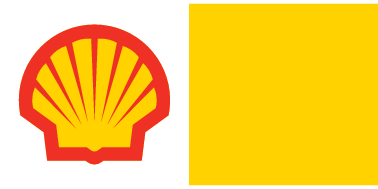 INFORMACJA PRASOWAWarszawa, 13 sierpnia 2019 r.Wystartowała promocja Shell Helix Hit Kasowy Pod hasłem „Hit Kasowy” wystartowała ogólnopolska promocja olejów silnikowych Shell Helix skierowana do niezależnych warsztatów samochodowych. Do zdobycia jest premia gotówkowa o łącznej wysokości do 800 złotych. Promocja potrwa do 13 grudnia 2019 roku.Promocja ma wspierać właścicieli warsztatów w dostosowaniu się do nowych przepisów, które wchodzą w życie z początkiem 2020 roku i nakazują stosowanie w warsztatach samochodowych kas fiskalnych online. Obowiązek taki wprowadza uchwalona przez Sejm 15 marca 2019 roku Ustawa o zmianie ustawy o podatku od towarów i usług oraz ustawy – Prawo o miarach (Dz.U. 2019 poz. 675). W ramach promocji Hit Kasowy na każdego 
z uczestników czeka do 800 zł premii, którą można przeznaczyć na wydatki związane 
z dostosowaniem się do nowego prawa.Nagrodę może zdobyć każdy warsztat, który weźmie udział w promocji. Premię 
w wysokości 50 złotych otrzymuje się już za pierwszy zgłoszony zakup olejów silnikowych Shell Helix, o wartości minimalnej 100 złotych. Kolejne progi nagród są dostępne 
po rejestracji zakupu 100 litrów olejów. Maksymalny bonus w postaci 800 zł odbiorą warsztaty, które kupią powyżej 500 litrów olejów objętych promocją.  „Nasza promocja jest odpowiedzią na potrzeby właścicieli warsztatów. Premie, które trafiają do uczestników promocji, to dla nich realna pomoc. Zdobyte pieniądze mogą ułatwić dostosowanie się do nowych wymogów prawnych. Mechanizm, progi zakupowe 
i czas trwania promocji sprawiają, że może wziąć w niej udział każdy niezależny warsztat samochodowy, bez względu na liczbę stanowisk serwisowych czy zatrudnionych mechaników. Udział w naszej promocji to potrójna korzyść. Z jednej strony łatwe 
do zdobycia, konkretne nagrody finansowe, z drugiej punkty w programie lojalnościowym Klub Partnerów Shell Helix, a z trzeciej dostęp do olejów najwyższej jakości” – powiedział Łukasz Radzymiński, Dyrektor Sprzedaży w dziale olejowym Shell Polska Sp. z o.o.Mechanizm promocji jest prosty – wystarczy dołączyć do Klubu Partnerów Shell Helix, rejestrować oleje objęte promocją kupione u Autoryzowanych Dystrybutorów i Partnerów Shell Polska i odbierać premie finansowe w postaci kodów BLIK. W przypadku warsztatu 
już należącego do Klubu, wystarczy zarejestrować się w promocji. Promocja Shell Helix Hit Kasowy potrwa do 13 grudnia 2019 roku. Więcej informacji i regulamin akcji dostępne na www.shellhelix.pl/hitkasowy 
Grupa Shell Shell jest wiodącym globalnym dostawcą środków smarnych dla samochodów osobowych, ciężarowych, motocykli i maszyn przemysłowych. Najnowocześniejsze rozwiązania technologiczne powstają w trzech głównych centrach badawczo-rozwojowych w Hamburgu, Szanghaju i Houston. Shell produkuje oleje w 40 blendowniach, a smary 
w 10 zakładach produkcyjnych na świecie. Oleje produkowane na bazie oleju powstałego z gazu naturalnego, powstają w największej instalacji petrochemicznej zlokalizowanej w Katarze. Niezmiennie od 12 lat Shell zajmuje pierwsze miejsce wśród dostawców środków smarnych na świecie (źródło: Kline&Company) 